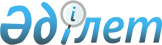 Об утверждении регламентов электронных государственных услуг в области охраны окружающей среды
					
			Утративший силу
			
			
		
					Постановление Мангистауского областного акимата от 11 апреля 2013 года N 99. Зарегистрировано Департаментом юстиции Мангистауской области 17 мая 2013 года за N 2244. Утратило силу постановлением акимата Мангистауской области от 15 августа 2013 года № 244

      Примечание РЦПИ.

      В тексте сохранена авторская орфография и пунктуация.      Сноска. Утратило силу постановлением акимата Мангистауской области от 15.08.2013 № 244.      В соответствии с пунктом 2 статьи 29 Закона Республики Казахстан от 11 января 2007 года «Об информатизации», постановлением Правительства Республики Казахстан от 8 августа 2012 года № 1033 «Об утверждении стандартов государственных услуг в области охраны окружающей среды, оказываемых Министерством охраны окружающей среды Республики Казахстан и местными исполнительными органами», акимат области ПОСТАНОВЛЯЕТ:



      1. Утвердить прилагаемые:



      1) регламент электронной государственной услуги «Выдача разрешений на эмиссии в окружающую среду для объектов II, III и IV категории»;



      2) регламент электронной государственной услуги «Выдача заключений государственной экологической экспертизы для объектов II, III и IV категорий».



      2. Государственному учреждению «Управление природных ресурсов и регулирования природопользования Мангистауской области» (Токжанов О.А.) обеспечить государственную регистрацию данного постановления в органах юстиции, его официального опубликования в средствах массовой информации и размещения на интернет - ресурсе акимата Мангистауской области. 



      3. Контроль за исполнением данного постановления возложить на заместителя акима области Муханова К.К.



      4. Настоящее постановление вступает в силу со дня государственной регистрации в органах юстиции и вводится в действие по истечении десяти календарных дней после дня его первого официального опубликования.      Аким области                            А. Айдарбаев

       «СОГЛАСОВАНО»

       Министр транспорта и коммуникаций

      Республики Казахстан

      Жумагалиев А.К.

      11 апреля 2013 год      Исполняющий обязанности начальника

      управления природных ресурсов

      и регулирования природопользования 

      Мангистауской области

      Токжанов О.А.

      11 апреля 2013 год

 

 

Утвержден

постановлением акимата

Мангистауской области

от 11 апреля 2013 года № 99 

Регламент электронной государственной услуги

«Выдача разрешений на эмиссии в окружающую среду

для объектов II, III и IV категории» 1. Общие положения

      1. Электронная государственная услуга «Выдача разрешений на эмиссии в окружающую среду для объектов II, III и IV категории» (далее – электронная государственная услуга) оказывается государственным учреждением «Управление природных ресурсов и регулирования природопользования Мангистауской области» (далее – услугодатель), через центры обслуживания населения (далее – Центр), а также через веб - портал «электронного правительства» по адресу: www.e.gov.kz и веб - портал «Е - лицензирование» по адресу: www.elicense.kz.



      2. Электронная государственная услуга оказывается на основании стандарта государственной услуги «Выдача разрешений на эмиссии в окружающую среду для объектов II, III и IV категории», утвержденного постановлением Правительства Республики Казахстан от 8 августа 2012 года № 1033 «Об утверждении стандартов государственных услуг в области охраны окружающей среды, оказываемых Министерством охраны окружающей среды Республики Казахстан и местными исполнительными органами». 



      3. Степень автоматизации электронной государственной услуги: частично автоматизированная.



      4. Вид оказания электронной государственной услуги: транзакционная.



      5. Понятия и сокращения, используемые в настоящем регламенте электронной государственной услуги «Выдача разрешения на эмиссии в окружающую среду для объектов II, III и IV категории» (далее – Регламент): 



      1) АРМ – автоматизированное рабочее место;



      2) бизнес – идентификационный номер – уникальный номер, формируемый для юридического лица (филиала и представительства) и индивидуального предпринимателя, осуществляющего деятельность в виде совместного предпринимательства (далее – БИН);



      3) веб – портал «электронного правительства» – информационная система, представляющая собой единое окно доступа ко всей консолидированной правительственной информации, включая нормативную правовую базу, и к электронным государственным услугам (далее – ПЭП);



      4) веб – портал «Е - лицензирование» – информационная система, содержащая сведения о выданных, переоформленных, приостановленных, возобновленных и прекративших действие лицензиях, а также филиалах, представительствах (объектах, пунктах, участках) лицензиата, осуществляющих лицензируемый вид (подвид) деятельности, которая централизованно формирует идентификационный номер лицензий, выдаваемых лицензиарами (далее – ИС ГБД «Е - лицензирование»);



      5) государственная база данных «Физические лица» – информационная система, предназначенная для автоматизированного сбора, хранения и обработки информации, создания Национального реестра индивидуальных идентификационных номеров с целью внедрения единой идентификации физических лиц в Республике Казахстан и предоставления о них актуальных и достоверных сведений органам государственного управления и прочим субъектам в рамках их полномочий и в соответствии с законодательством Республики Казахстан (далее – ГБД ФЛ);



      6) государственная база данных «Юридические лица» - информационная система, предназначенная для автоматизированного сбора, хранения и обработки информации, создания Национального реестра бизнес - идентификационных номеров с целью внедрения единой идентификации юридических лиц в Республике Казахстан и предоставления о них актуальных и достоверных сведений органам государственного управления и прочим субъектам в рамках их полномочий и в соответствии с законодательством Республики Казахстан (далее – ГБД ЮЛ);



      7) индивидуальный идентификационный номер – уникальный номер, формируемый для физического лица, в том числе индивидуального предпринимателя, осуществляющего деятельность в виде личного предпринимательства (далее – ИИН);



      8) информационная система – система, предназначенная для хранения, обработки, поиска, распространения, передачи и предоставления информации с применением аппаратно – программного комплекса (далее – ИС);



      9) информационная система центров обслуживания населения Республики Казахстан – информационная система, предназначенная для автоматизации процесса предоставления услуг населению (физическим и юридическим лицам) через центры обслуживания населения Республики Казахстан, а также соответствующими министерствами и ведомствами (далее - ИС ЦОН);



      10) потребитель – физическое или юридическое лицо, которому оказывается электронная государственная услуга;



      11) структурно – функциональные единицы – перечень структурных подразделений государственных органов, учреждений или иных организаций и информационные системы, которые участвуют в процессе оказания услуги (далее – СФЕ);



      12) транзакционная – услуга по предоставлению пользователям электронных информационных ресурсов, требующая взаимного обмена информацией с применением электронной цифровой подписи;



      13) шлюз «электронного правительства» – информационная система, предназначенная для интеграции информационных систем «электронного правительства» в рамках реализации электронных услуг (далее – ШЭП);



      14) электронная цифровая подпись – набор электронных цифровых символов, созданный средствами электронной цифровой подписи и подтверждающий достоверность электронного документа, его принадлежность и неизменность содержания (далее – ЭЦП);



      15) электронная государственная услуга – государственная услуга, оказываемая в электронной форме с применением информационных технологий; 



      16) электронный документ – документ, в котором информация представлена в электронно-цифровой форме и удостоверена посредством электронной цифровой подписи. 

2. Порядок деятельности услугодателя по оказанию электронной государственной услуги

      6. Пошаговые действия и решения услугодателя через ПЭП (диаграмма № 1 функционального взаимодействия при оказании электронной государственной услуги через ПЭП) приведены в приложении 2 к настоящему Регламенту:



      1) потребитель осуществляет регистрацию на ПЭП с помощью своего регистрационного свидетельства ЭЦП, которое хранится в интернет - браузере компьютера потребителя (осуществляется для незарегистрированных потребителей на ПЭП);



      2) процесс 1 - прикрепление в интернет - браузер компьютера потребителя регистрационного свидетельства ЭЦП, процесс ввода потребителем пароля (процесс авторизации) на ПЭП для получения электронной государственной услуги;



      3) условие 1 – проверка на ПЭП подлинности данных о зарегистрированном потребителе через логин (ИИН/БИН) и пароль;



      4) процесс 2 – формирование ПЭПом сообщения об отказе в авторизации в связи с имеющимися нарушениями в данных потребителя;



      5) процесс 3 – выбор потребителем электронной государственной услуги в ИС ГБД «Е - лицензирование», указанной в настоящем Регламенте, вывод на экран формы запроса для оказания электронной государственной услуги и заполнение потребителем формы (ввод данных) с учетом ее структуры и форматных требований, прикреплением к форме запроса необходимых документов в электронном виде;



      6) процесс 4 – выбор потребителем регистрационного свидетельства ЭЦП для удостоверения (подписания) запроса;



      7) условие 2 – проверка на ПЭП срока действия регистрационного свидетельства ЭЦП и отсутствия в списке отозванных (аннулированных) регистрационных свидетельств, а также соответствия идентификационных данных между ИИН/БИН указанным в запросе, и ИИН/БИН указанным в регистрационном свидетельстве ЭЦП);



      8) процесс 5 – формирование сообщения об отказе в запрашиваемой электронной государственной услуге в связи с не подтверждением подлинности ЭЦП потребителя;



      9) процесс 6 – удостоверение (подписание) посредством ЭЦП потребителя заполненной формы (введенных данных) запроса на оказание электронной государственной услуги;



      10) процесс 7 – регистрация электронного документа (запроса потребителя) в ИС ГБД «Е - лицензирование» и обработка запроса в ИС ГБД «Е - лицензирование»;



      11) условие 3 – проверка услугодателем соответствия потребителя квалификационным требованиям и основаниям для выдачи разрешения;



      12) процесс 8 – формирование сообщения об отказе в запрашиваемой электронной государственной услуге в связи с имеющимися нарушениями в данных потребителя в ИС ГБД «Е - лицензирование»;



      13) процесс 9 – получение потребителем результата электронной государственной услуги (разрешения на эмиссии в окружающую среду для объектов II, III и IV категории), сформированной ИС ГБД «Е - лицензирование». Электронный документ формируется с использованием ЭЦП уполномоченного лица услугодателя.



      7. Пошаговые действия и решения через услугодателя (диаграмма № 2 функционального взаимодействия при оказании электронной государственной услуги через услугодателя) приведены в приложении 2 к настоящему Регламенту:



      1) процесс 1 – ввод сотрудником услугодателя логина и пароля (процесс авторизации) в ИС ГБД «Е - лицензирование» для оказания электронной государственной услуги;



      2) условие 1 – проверка в ИС ГБД «Е - лицензирование» подлинности данных о зарегистрированном сотруднике услугодателя через логин и пароль;



      3) процесс 2 – формирование ИС ГБД «Е - лицензирование» сообщения об отказе в авторизации в связи с имеющимися нарушениями в данных сотрудника услугодателя;



      4) процесс 3 – выбор сотрудником услугодателя электронной государственной услуги, указанной в настоящем Регламенте, вывод на экран формы запроса для оказания электронной государственной услуги и ввод данных потребителя;



      5) процесс 4 – направление запроса через ШЭП в ГБД ФЛ/ГБД ЮЛ о данных потребителя;



      6) условие 2 – проверка наличия данных потребителя в ГБД ФЛ/ГБД ЮЛ;



      7) процесс 5 – формирование сообщения о невозможности получения данных в связи с отсутствием данных потребителя в ГБД ФЛ/ГБД ЮЛ;



      8) процесс 6 – заполнение формы запроса в части отметки о наличии документов в бумажной форме и сканирование сотрудником услугодателя необходимых документов, предоставленных потребителем, и прикрепление их к форме запроса;



      9) процесс 7 – регистрация запроса в ИС ГБД «Е - лицензирование» и обработка электронной государственной услуги в ИС ГБД «Е - лицензирование»;



      10) условие 3 – проверка услугодателем соответствия потребителя квалификационным требованиям и основаниям для выдачи разрешения;



      11) процесс 8 – формирование сообщения об отказе в запрашиваемой электронной государственной услуге в связи с имеющимися нарушениями в данных потребителя в ИС ГБД «Е - лицензирование»; 



      12) процесс 9 – получение потребителем результата электронной государственной услуги (разрешения на эмиссии в окружающую среду для объектов II, III и IV категории) сформированной ИС ГБД «Е - лицензирование». Электронный документ формируется с использованием ЭЦП уполномоченного лица услугодателя.



      8. Пошаговые действия и решения оператора Центра через АРМ ИС ЦОН (диаграмма № 3 функционального взаимодействия при оказании электронной государственной услуги через ИС ЦОН) приведены в приложении 2 к настоящему Регламенту:



      1) процесс 1 – ввод оператора Центра в АРМ ИС ЦОН логина и пароля (процесс авторизации) для оказания электронной государственной услуги;



      2) процесс 2 – выбор оператором Центра электронной государственной услуги, указанной в настоящем Регламенте, вывод на экран формы запроса для оказания электронной государственной услуги и ввод оператором Центра данных потребителя;



      3) процесс 3 – направление запроса через ШЭП в ГБД ФЛ/ГБД ЮЛ о данных потребителя;



      4) условие 1 – проверка наличия данных потребителя в ГБД ФЛ/ГБД ЮЛ;



      5) процесс 4 – формирование сообщения о невозможности получения данных в связи с отсутствием данных потребителя в ГБД ФЛ/ГБД ЮЛ;



      6) процесс 5 – заполнение оператором Центра формы запроса в части отметки о наличии документов в бумажной форме и сканирование документов, предоставленных потребителем, прикрепление их к форме запроса и удостоверение посредством ЭЦП заполненной формы (введенных данных) запроса на оказание электронной государственной услуги;



      7) процесс 6 – направление электронного документа (запроса потребителя) удостоверенного (подписанного) ЭЦП оператора Центра через ШЭП в ИС ГБД «Е - лицензирование»;



      8) процесс 7 – регистрация электронного документа в ИС ГБД «Е - лицензирование»;



      9) условие 2 – проверка услугодателем соответствия потребителя квалификационным требованиям и основаниям для выдачи разрешения;



      10) процесс 8 – формирование сообщения об отказе в запрашиваемой электронной государственной услуге в связи с имеющимися нарушениями в данных потребителя в ИС ГБД «Е - лицензирование»;



      11) процесс 9 – получение потребителем через оператора Центра результата электронной государственной услуги (разрешения на эмиссии в окружающую среду для объектов II, III и IV категории) сформированной ИС ГБД «Е - лицензирование».



      9. Формы заполнения запроса и ответа на электронную государственную услугу приведены веб - портал «Е - лицензирование» www.elicense.kz.



      10. Способ проверки потребителем статуса исполнения запроса по электронной государственной услуге: на ПЭП в разделе «История получения услуг», а также при обращении в местный исполнительный орган или ЦОН.



      11. Необходимую информацию и консультацию по оказанию электронной государственной услуги можно получить по телефону саll - центра: (1414). 

3. Описание порядка взаимодействия в процессе оказания электронной государственной услуги

      12. СФЕ, которые участвуют в процессе оказания электронной государственной услуги:



      1) ПЭП;



      2) ШЭП;



      3) ИС ГБД «Е - лицензирование»;



      4) ГБД ФЛ/ГБД ЮЛ;



      5) АРМ ИС ЦОН;



      6) услугодатель.



      13. Текстовое табличное описание последовательности действий (процедур, функций, операций) с указанием срока выполнения каждого действия приведены в приложении 1 к настоящему Регламенту.



      14. Диаграмма, отражающая взаимосвязь между логической последовательностью действий (в процессе оказания электронной государственной услуги) в соответствии с их описаниями, приведена в приложении 2 к настоящему Регламенту.



      15. Формы в соответствии с которыми должен быть представлен результат оказания электронной государственной услуги, указаны в приложении 3 к настоящему Регламенту.



      16. Результаты оказания электронной государственной услуги потребителям измеряются показателями «качества» и «доступности» в соответствии с приложением 4 к настоящему Регламенту.



      17. Требования, предъявляемые к процессу оказания электронной государственной услуги потребителям:



      1) конфиденциальность (защита от несанкционированного получения информации);



      2) целостность (защита от несанкционированного изменения информации);



      3) доступность (защита от несанкционированного удержания информации и ресурсов).



      18. Техническое условие оказания услуги:



      1) выход в Интернет;



      2) наличие ИИН/БИН у лица, которому выдается разрешение;



      3) авторизация на ПЭП;



      4) наличие у пользователя ЭЦП.

Приложение 1

к Регламенту электронной государственной

услуги «Выдача разрешений на эмиссии

в окружающую среду для объектов

II, III и IV категории»

  

Таблица 1. Описание действий СФЕ через ПЭП

  

Таблица 2. Описание действий СФЕ через услугодателя

  

Таблица 3. Описание действий СФЕ через Центр

 

Приложение 2

к Регламенту электронной государственной

услуги «Выдача разрешений на эмиссии в

окружающую среду для объектов II,

III и IV категории»

  Диаграмма № 1 функционального взаимодействия

при оказании электронной государственной услуги через ПЭП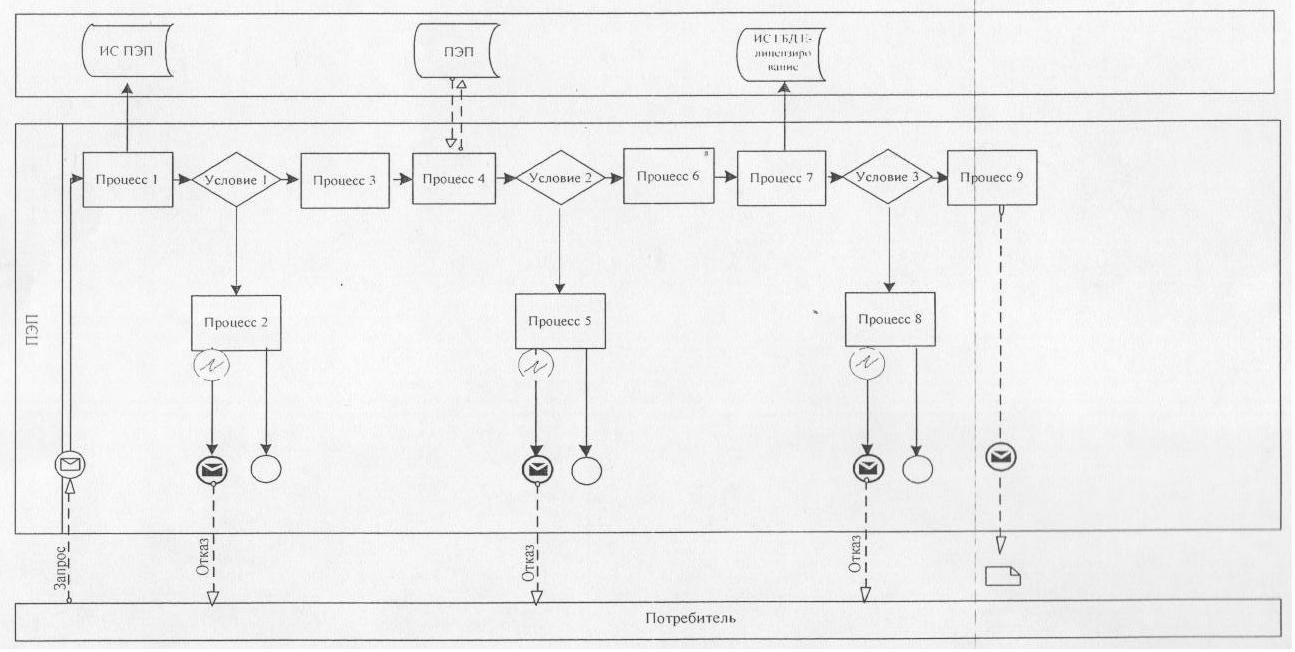  

Диаграмма № 2 функционального взаимодействия

при оказании электронной государственной услуги через услугодателя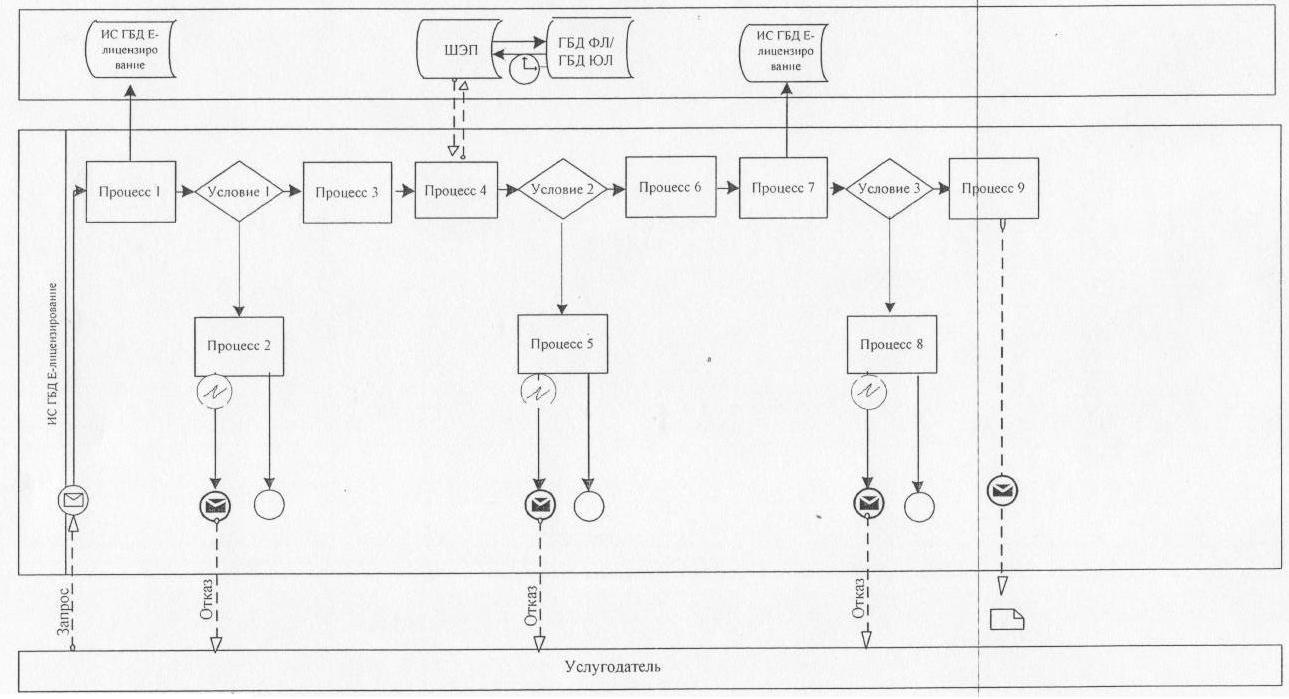  

Диаграмма № 3 функционального взаимодействия

при оказании электронной государственной услуги через ИС ЦОН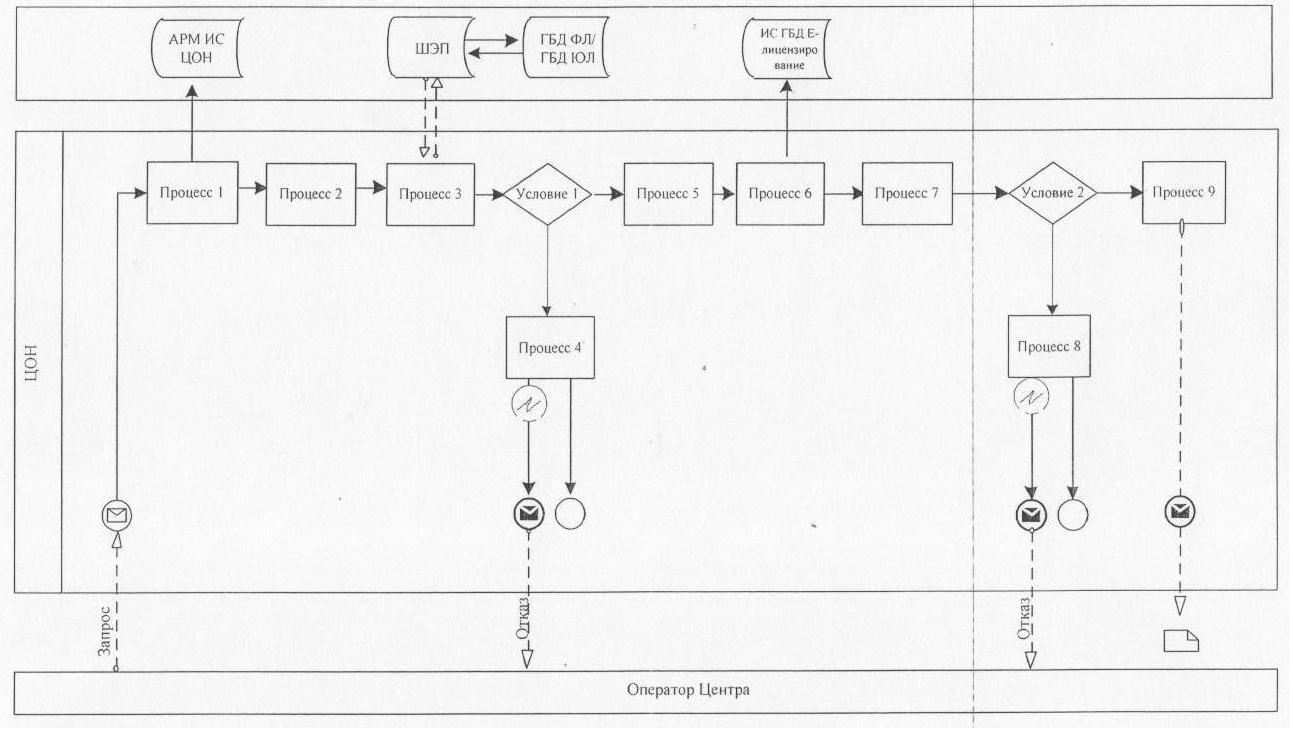  

Условные обозначения: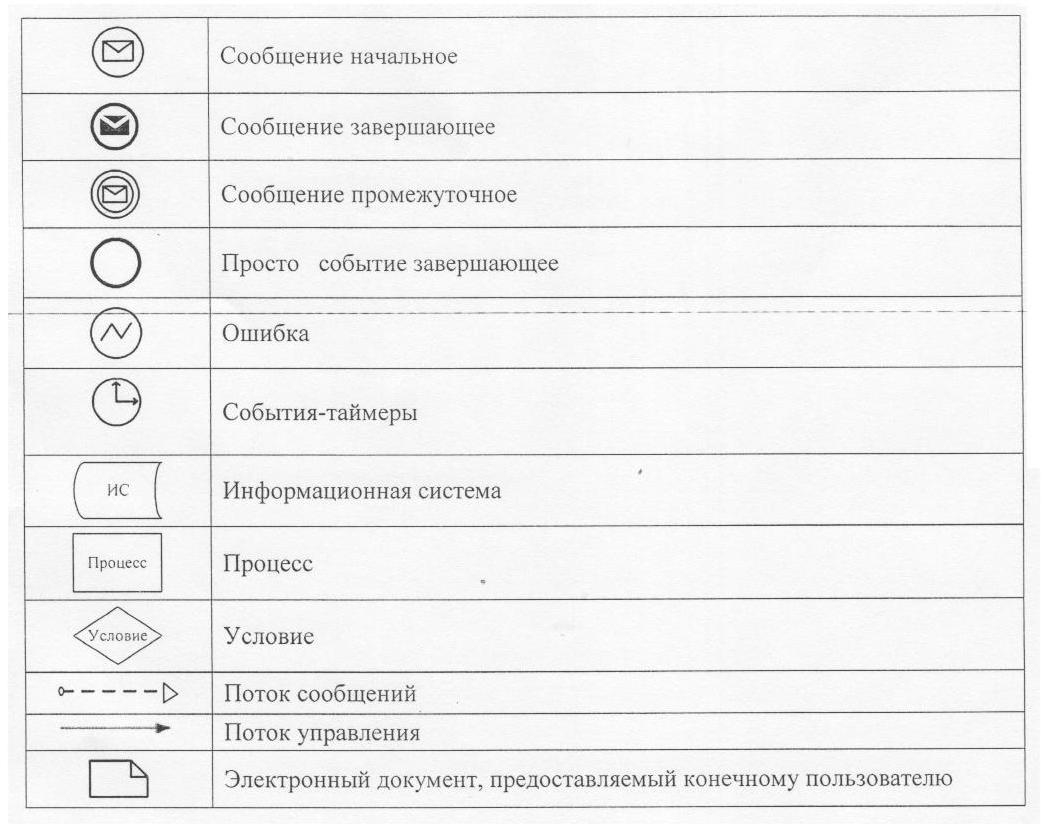 

Приложение 3

к Регламенту электронной государственной

услуги «Выдача разрешений на эмиссии в

окружающую среду для объектов II, III и

IV категории» Экранная форма заявления на электронную государственную услугу 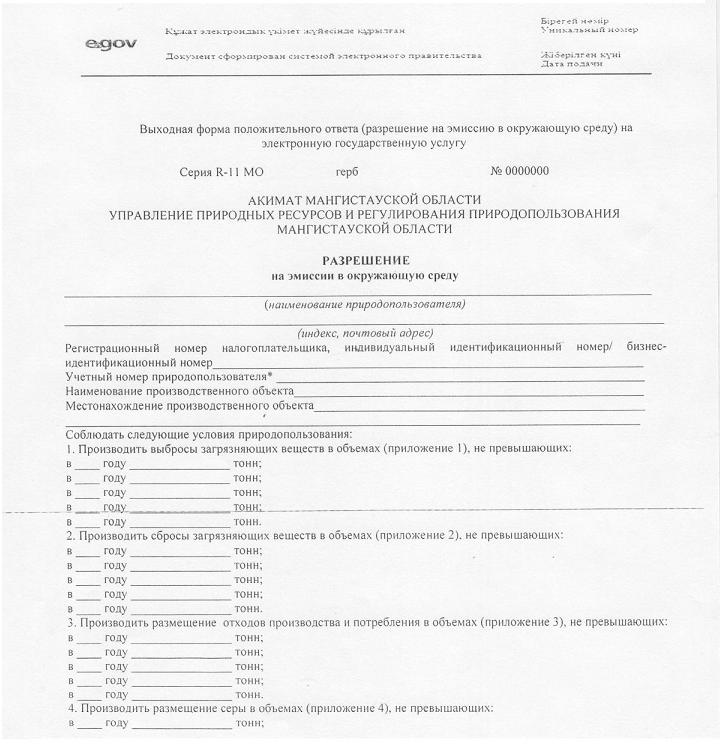 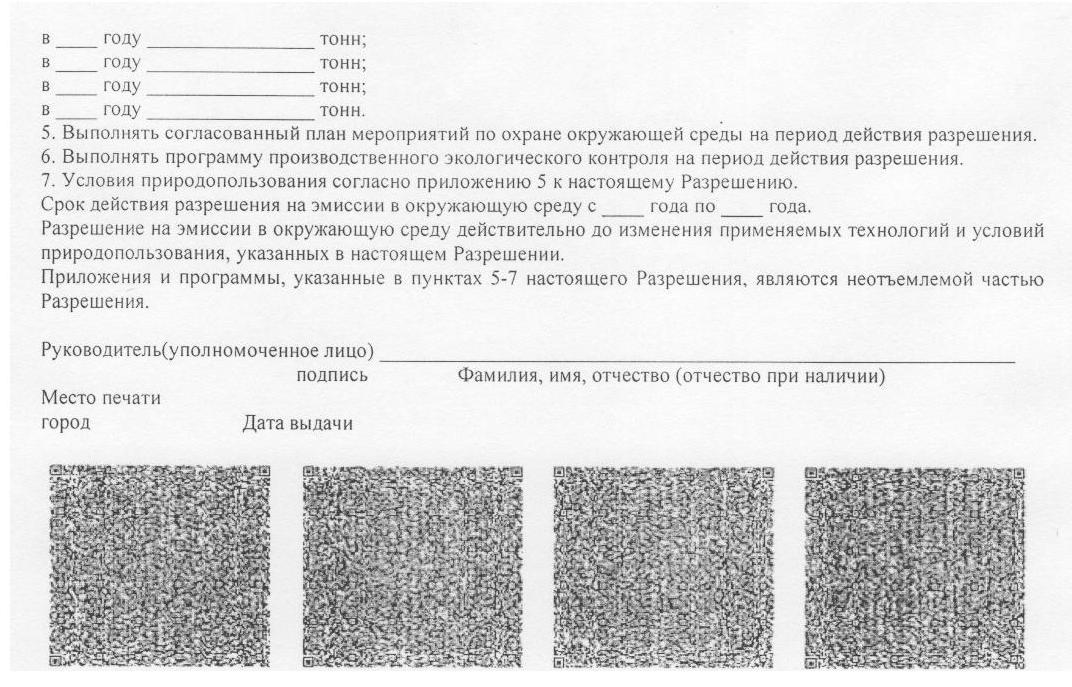 

Приложение 4

к Регламенту электронной государственной

услуги «Выдача разрешений на эмиссии в

окружающую среду для объектов II, III

и IV категории» Форма анкеты для определения показателей

электронной государственной услуги: «качество» и «доступность»      ____________________________________________________

                          (наименование услуги)      1. Удовлетворены ли Вы качеством процесса и результатом оказания электронной государственной услуги?

      1) не удовлетворен;

      2) частично удовлетворен;

      3) удовлетворен.

      2. Удовлетворены ли Вы качеством информации о порядке оказания электронной государственной услуги?

      1) не удовлетворен;

      2) частично удовлетворен;

      3) удовлетворен.

Утвержден

постановлением акимата

Мангистауской области

от 11 апреля года № 99 

Регламент электронной государственной услуги

«Выдача заключений государственной экологической экспертизы для объектов II, III и IV категории» 

1. Общие положения

      1. Электронная государственная услуга «Выдача разрешений на эмиссии в окружающую среду для объектов II, III и IV категории» (далее – электронная государственная услуга) оказывается государственным учреждением «Управление природных ресурсов и регулирования природопользования Мангистауской области» (далее – услугодатель), через центры обслуживания населения (далее – Центр), а также через веб - портал «электронного правительства» по адресу: www.e.gov.kz и веб - портал «Е - лицензирование» по адресу: www.elicense.kz. 



      2. Электронная государственная услуга оказывается на основании Стандарта государственной услуги «Выдача заключений государственной экологической экспертизы для объектов II, III и IV категории», утвержденного постановлением Правительства Республики Казахстан от 8 августа 2012 года № 1033 «Об утверждении стандартов государственных услуг в области охраны окружающей среды, оказываемых Министерством охраны окружающей среды Республики Казахстан и местными исполнительными органами».



      3. Степень автоматизации электронной государственной услуги: частично автоматизированная.



      4. Вид оказания электронной государственной услуги: транзакционная.



      5. Понятия и сокращения, используемые в настоящем регламенте электронной государственной услуги «Выдача заключений государственной экологической экспертизы для объектов II, III и IV категории» (далее –Регламент):



      1) АРМ – автоматизированное рабочее место;



      2) бизнес - идентификационный номер – уникальный номер, формируемый для юридического лица (филиала и представительства) и индивидуального предпринимателя, осуществляющего деятельность в виде совместного предпринимательства (далее – БИН);



      3) веб - портал «электронного правительства» – информационная система, представляющая собой единое окно доступа ко всей консолидированной правительственной информации, включая нормативную правовую базу, и к электронным государственным услугам (далее – ПЭП);



      4) веб - портал «Е - лицензирование» – информационная система, содержащая сведения о выданных, переоформленных, приостановленных, возобновленных и прекративших действие лицензиях, а также филиалах, представительствах (объектах, пунктах, участках) лицензиата, осуществляющих лицензируемый вид (подвид) деятельности, которая централизованно формирует идентификационный номер лицензий, выдаваемых лицензиарами (далее – ИС ГБД «Е - лицензирование»);



      5) государственная база данных «Физические лица» – информационная система, предназначенная для автоматизированного сбора, хранения и обработки информации, создания Национального реестра индивидуальных идентификационных номеров с целью внедрения единой идентификации физических лиц в Республике Казахстан и предоставления о них актуальных и достоверных сведений органам государственного управления и прочим субъектам в рамках их полномочий и в соответствии с законодательством Республики Казахстан (далее – ГБД ФЛ);



      6) государственная база данных «Юридические лица» – информационная система, предназначенная для автоматизированного сбора, хранения и обработки информации, создания Национального реестра бизнес - идентификационных номеров с целью внедрения единой идентификации юридических лиц в Республике Казахстан и предоставления о них актуальных и достоверных сведений органам государственного управления и прочим субъектам в рамках их полномочий и в соответствии с законодательством Республики Казахстан (далее – ГБД ЮЛ);



      7) индивидуальный идентификационный номер – уникальный номер, формируемый для физического лица, в том числе индивидуального предпринимателя, осуществляющего деятельность в виде личного предпринимательства (далее – ИИН);



      8) информационная система – система, предназначенная для хранения, обработки, поиска, распространения, передачи и предоставления информации с применением аппаратно - программного комплекса (далее – ИС);



      9) информационная система центров обслуживания населения Республики Казахстан – информационная система, предназначенная для автоматизации процесса предоставления услуг населению (физическим и юридическим лицам) через центры обслуживания населения Республики Казахстан, а также соответствующими министерствами и ведомствами (далее – ИС ЦОН);



      10) потребитель – физическое или юридическое лицо, которому оказывается электронная государственная услуга;



      11) структурно - функциональные единицы – перечень структурных подразделений государственных органов, учреждений или иных организаций и информационные системы, которые участвуют в процессе оказания услуги (далее – СФЕ);



      12) транзакционная – услуга по предоставлению пользователям электронных информационных ресурсов, требующая взаимного обмена информацией с применением электронной цифровой подписи;



      13) шлюз «электронного правительства» – информационная система, предназначенная для интеграции информационных систем «электронного правительства» в рамках реализации электронных услуг (далее – ШЭП);



      14) электронная цифровая подпись – набор электронных цифровых символов, созданный средствами электронной цифровой подписи и подтверждающий достоверность электронного документа, его принадлежность и неизменность содержания (далее – ЭЦП);



      15) электронная государственная услуга – государственная услуга, оказываемая в электронной форме с применением информационных технологий; 



      16) электронный документ – документ, в котором информация представлена в электронно - цифровой форме и удостоверена посредством электронной цифровой подписи. 

2. Порядок деятельности услугодателя по оказанию электронной государственной услуги

      6. Пошаговые действия и решения услугодателя через ПЭП (диаграмма № 1 функционального взаимодействия при оказании электронной государственной услуги через ПЭП) приведены в приложении 2 к настоящему Регламенту:



      1) потребитель осуществляет регистрацию на ПЭП с помощью своего регистрационного свидетельства ЭЦП, которое хранится в интернет - браузере компьютера потребителя (осуществляется для незарегистрированных потребителей на ПЭП);



      2) процесс 1 - прикрепление в интернет-браузер компьютера потребителя регистрационного свидетельства ЭЦП, процесс ввода потребителем пароля (процесс авторизации) на ПЭП для получения электронной государственной услуги;



      3) условие 1 – проверка на ПЭП подлинности данных о зарегистрированном потребителе через логин (ИИН/БИН) и пароль;



      4) процесс 2 – формирование ПЭПом сообщения об отказе в авторизации в связи с имеющимися нарушениями в данных потребителя;



      5) процесс 3 – выбор потребителем электронной государственной услуги, в ИС ГБД «Е - лицензирование», указанной в настоящем Регламенте, вывод на экран формы запроса для оказания услуги и заполнение потребителем формы (ввод данных) с учетом ее структуры и форматных требований, прикреплением к форме запроса необходимых документов в электронном виде;



      6) процесс 4 – выбор потребителем регистрационного свидетельства ЭЦП для удостоверения (подписания) запроса;



      7) условие 2 – проверка на ПЭП срока действия регистрационного свидетельства ЭЦП и отсутствия в списке отозванных (аннулированных) регистрационных свидетельств, а также соответствия идентификационных данных между ИИН/БИН указанным в запросе, и ИИН/БИН указанным в регистрационном свидетельстве ЭЦП);



      8) процесс 5 – формирование сообщения об отказе в запрашиваемой электронной государственной услуге в связи с не подтверждением подлинности ЭЦП потребителя;



      9) процесс 6 – удостоверение (подписание) посредством ЭЦП потребителя заполненной формы (введенных данных) запроса на оказание электронной государственной услуги;



      10) процесс 7 – регистрация электронного документа (запроса потребителя) в ИС ГБД «Е - лицензирование» и обработка запроса в ИС ГБД «Е - лицензирование»;



      11) условие 3 – проверка услугодателем соответствия потребителя квалификационным требованиям и основаниям для выдачи разрешения;



      12) процесс 8 – формирование сообщения об отказе в запрашиваемой электронной государственной услуге в связи с имеющимися нарушениями в данных потребителя в ИС ГБД «Е - лицензирование»; 



      13) процесс 9 – получение потребителем результата электронной государственной услуги (заключения государственной экологической экспертизы для объектов II, III и IV категории с выводом «согласовывается/не согласовывается», либо мотивированный ответ об отказе в оказании государственной услуги на бумажном носителе либо в форме электронного документа), сформированной ИС ГБД «Е - лицензирование». Электронный документ формируется с использованием ЭЦП уполномоченного лица услугодателя.



      7. Пошаговые действия и решения через услугодателя (диаграмма № 2 функционального взаимодействия при оказании электронной государственной услуги через услугодателя) приведены в приложении 2 к настоящему Регламенту:



      1) процесс 1 – ввод сотрудником услугодателя логина и пароля (процесс авторизации) в ИС ГБД «Е - лицензирование» для оказания электронной государственной услуги;



      2) условие 1 – проверка в ИС ГБД «Е - лицензирование» подлинности данных о зарегистрированном сотруднике услугодателя через логин и пароль;



      3) процесс 2 – формирование ИС ГБД «Е - лицензирование» сообщения об отказе в авторизации в связи с имеющимися нарушениями в данных сотрудника услугодателя;



      4) процесс 3 – выбор сотрудником услугодателя электронной государственной услуги, указанной в настоящем Регламенте, вывод на экран формы запроса для оказания электронной государственной услуги и ввод данных потребителя;



      5) процесс 4 – направление запроса через ШЭП в ГБД ФЛ/ГБД ЮЛ о данных потребителя;



      6) условие 2 – проверка наличия данных потребителя в ГБД ФЛ/ГБД ЮЛ;



      7) процесс 5 – формирование сообщения о невозможности получения данных в связи с отсутствием данных потребителя в ГБД ФЛ/ГБД ЮЛ;



      8) процесс 6 – заполнение формы запроса в части отметки о наличии документов в бумажной форме и сканирование сотрудником услугодателя необходимых документов, предоставленных потребителем, и прикрепление их к форме запроса;



      9) процесс 7 – регистрация запроса в ИС ГБД «Е - лицензирование» и обработка электронной государственной услуги в ИС ГБД «Е - лицензирование»;



      10) условие 3 – проверка электронной государственной услугодателем соответствия потребителя квалификационным требованиям и основаниям для выдачи заключения государственной экологической экспертизы;



      11) процесс 8 – формирование сообщения об отказе в запрашиваемой электронной государственной услуге в связи с имеющимися нарушениями в данных потребителя в ИС ГБД «Е - лицензирование»; 



      12) процесс 9 – получение потребителем результата электронной государственной услуги (заключения государственной экологической экспертизы для объектов II, III и IV категории с выводом «согласовывается/не согласовывается», либо мотивированный ответ об отказе в оказании государственной услуги на бумажном носителе либо в форме электронного документа), сформированной ИС ГБД «Е - лицензирование». Электронный документ формируется с использованием ЭЦП уполномоченного лица услугодателя.



      8. Пошаговые действия и решения оператора Центра через АРМ ИС ЦОН (диаграмма № 3 функционального взаимодействия при оказании электронной государственной услуги через ИС ЦОН) приведены в приложении 2 к настоящему Регламенту:



      1) процесс 1 – ввод оператора Центра в АРМ ИС ЦОН логина и пароля (процесс авторизации) для оказания электронной государственной услуги;



      2) процесс 2 – выбор оператором Центра электронной государственной услуги, указанной в настоящем Регламенте, вывод на экран формы запроса для оказания электронной государственной услуги и ввод оператором Центра данных потребителя;



      3) процесс 3 – направление запроса через ШЭП в ГБД ФЛ/ГБД ЮЛ о данных потребителя;



      4) условие 1 – проверка наличия данных потребителя в ГБД ФЛ/ГБД ЮЛ;



      5) процесс 4 – формирование сообщения о невозможности получения данных в связи с отсутствием данных потребителя в ГБД ФЛ/ГБД ЮЛ; 



      6) процесс 5 – заполнение оператором Центра формы запроса в части отметки о наличии документов в бумажной форме и сканирование документов, предоставленных потребителем, прикрепление их к форме запроса и удостоверение посредством ЭЦП заполненной формы (введенных данных) запроса на оказание электронной государственной услуги; 



      7) процесс 6 – направление электронного документа (запроса потребителя) удостоверенного (подписанного) ЭЦП оператора Центра через ШЭП в ИС ГБД «Е - лицензирование»;



      8) процесс 7 – регистрация электронного документа в ИС ГБД «Е - лицензирование»;



      9) условие 2 – проверка услугодателем соответствия потребителя квалификационным требованиям и основаниям для выдачи разрешения;



      10) процесс 8 – формирование сообщения об отказе в запрашиваемой электронной государственной услуге в связи с имеющимися нарушениями в данных потребителя в ИС ГБД «Е - лицензирование»;



      11) процесс 9 – получение потребителем результата электронной государственной услуги (заключения государственной экологической экспертизы для объектов II, III и IV категории с выводом «согласовывается/не согласовывается», либо мотивированный ответ об отказе в оказании государственной услуги на бумажном носителе либо в форме электронного документа), сформированной ИС ГБД «Е - лицензирование». Электронный документ формируется с использованием ЭЦП уполномоченного лица услугодателя.



      9. Формы заполнения запроса и ответа на электронную государственную услугу приведены веб - портал «Е - лицензирование» www.elicense.kz.



      10. Способ проверки потребителем статуса исполнения запроса по электронной государственной услуге: на ПЭП в разделе «История получения услуг», а также при обращении в местный исполнительный орган или ЦОН.



      11. Необходимую информацию и консультацию по оказанию электронной государственной услуги можно получить по телефону саll - центра: (1414). 

3. Описание порядка взаимодействия в процессе оказания электронной государственной услуги

      12. СФЕ, которые участвуют в процессе оказания электронной государственной услуги:



      1) ПЭП;



      2) ШЭП;



      3) ИС ГБД «Е - лицензирование»;



      4) ГБД ФЛ/ГБД ЮЛ;



      5) АРМ ИС ЦОН;



      6) услугодатель. 



      13. Текстовое табличное описание последовательности действий (процедур, функций, операций) с указанием срока выполнения каждого действия приведены в приложении 1 к настоящему Регламенту.



      14. Диаграмма, отражающая взаимосвязь между логической последовательностью действий (в процессе оказания электронной государственной услуги) в соответствии с их описаниями, приведена в приложении 2 к настоящему Регламенту.



      15. Формы в соответствии с которыми должен быть представлен результат оказания услуги, указаны в приложении 3 к настоящему Регламенту.



      16. Результаты оказания электронной государственной услуги потребителям измеряются показателями «качества» и «доступности» в соответствии с приложением 4 к настоящему Регламенту.



      17. Требования, предъявляемые к процессу оказания электронной государственной услуги потребителям:



      1) конфиденциальность (защита от несанкционированного получения информации);



      2) целостность (защита от несанкционированного изменения информации);



      3) доступность (защита от несанкционированного удержания информации и ресурсов).



      18. Техническое условие оказания услуги:



      1) выход в Интернет;



      2) наличие ИИН/БИН у лица, которому выдается разрешение;



      3) авторизация на ПЭП;



      4) наличие у пользователя ЭЦП.

 

 

Приложение 1

к Регламенту электронной государственной

услуги «Выдача заключений государственной

экологической экспертизы для объектов II,

III и IV категории» 

Таблица 1. Описание действий СФЕ через ПЭП

  

Таблица 2. Описание действий СФЕ через услугодателя 

Таблица 3. Описание действий СФЕ через Центр

 

Приложение 2

к Регламенту электронной государственной

услуги «Выдача заключений государственной

экологической экспертизы для объектов II,

III и IV категории» 

Диаграмма № 1 функционального взаимодействия 

при оказании электронной государственной услуги через ПЭП



 

 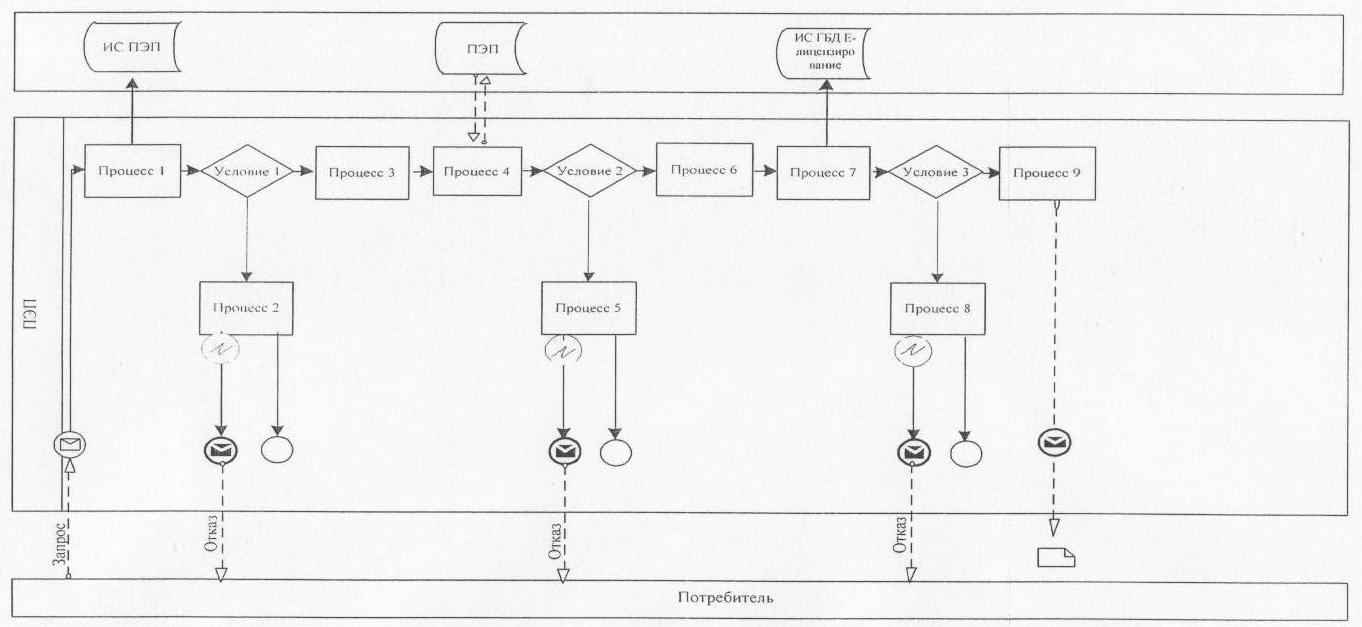  

Диаграмма № 2 функционального взаимодействия 

при оказании электронной государственной услуги через услугодателя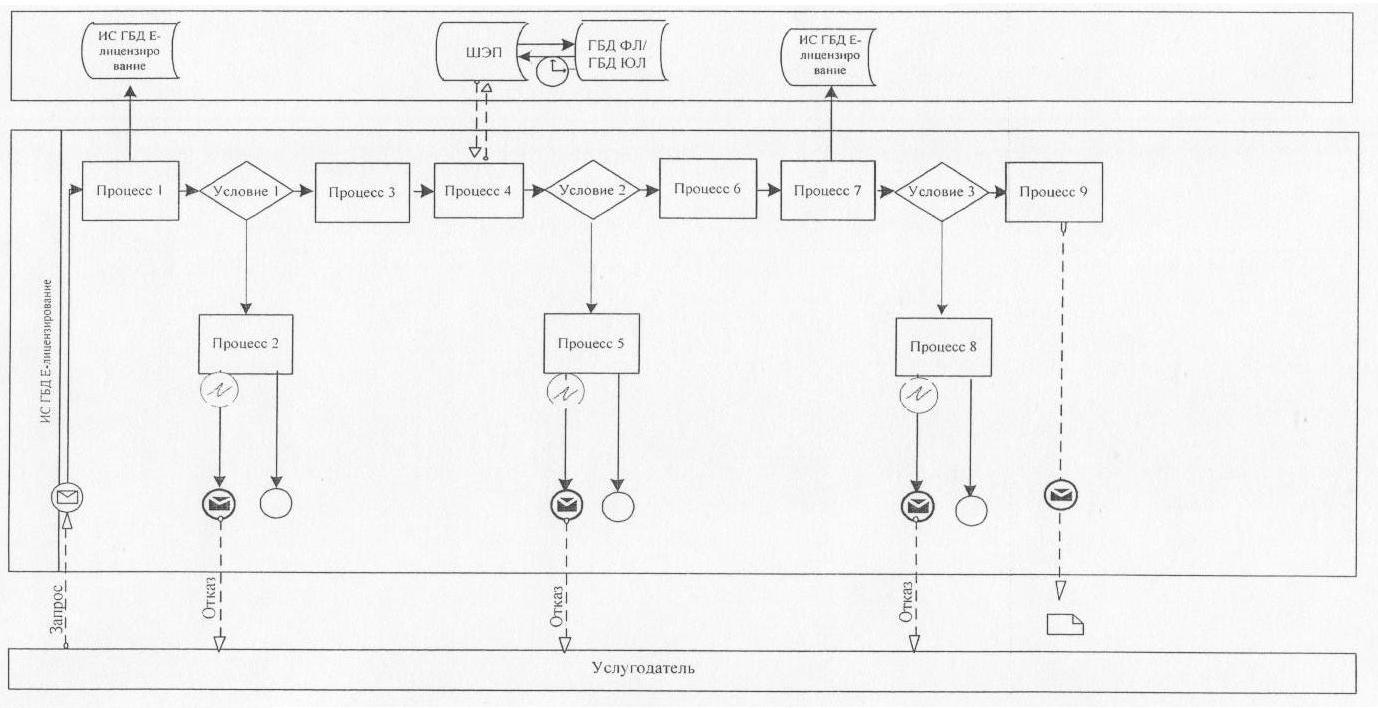  

Диаграмма № 3 функционального взаимодействия

при оказании электронной государственной услуги через ИС ЦОН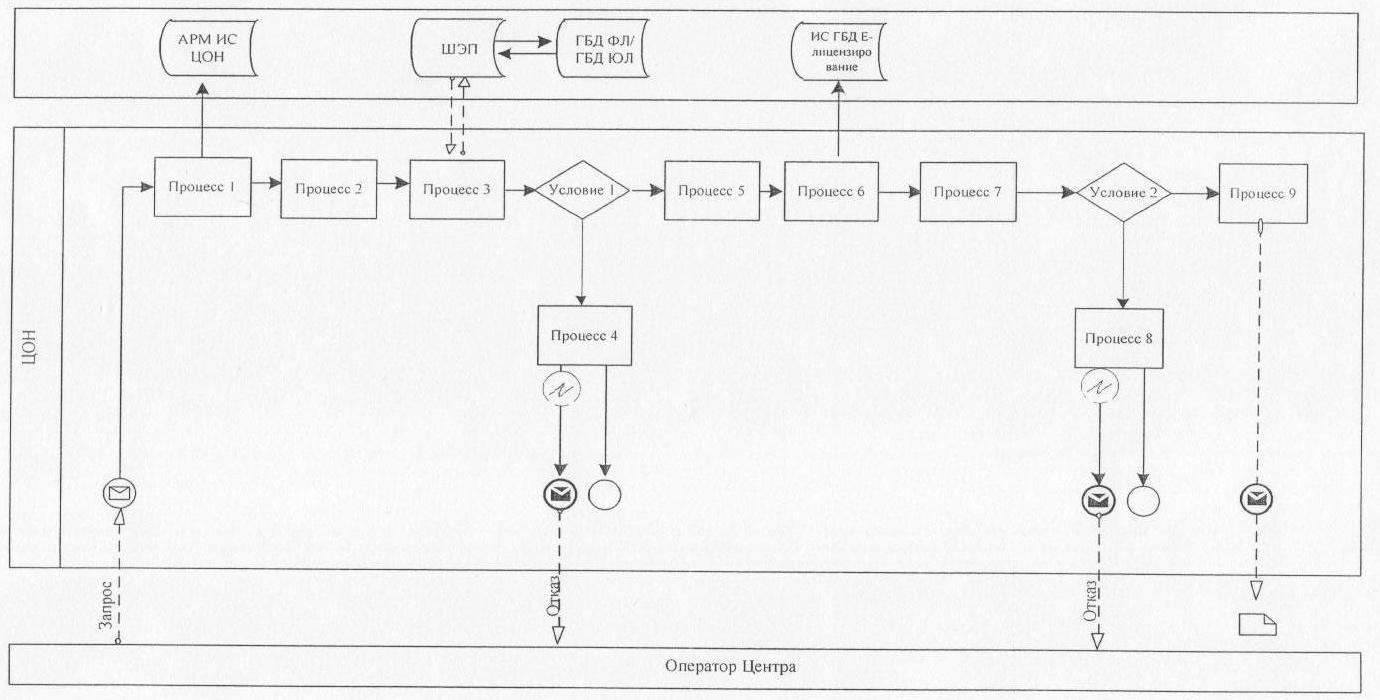  

Условные обозначения: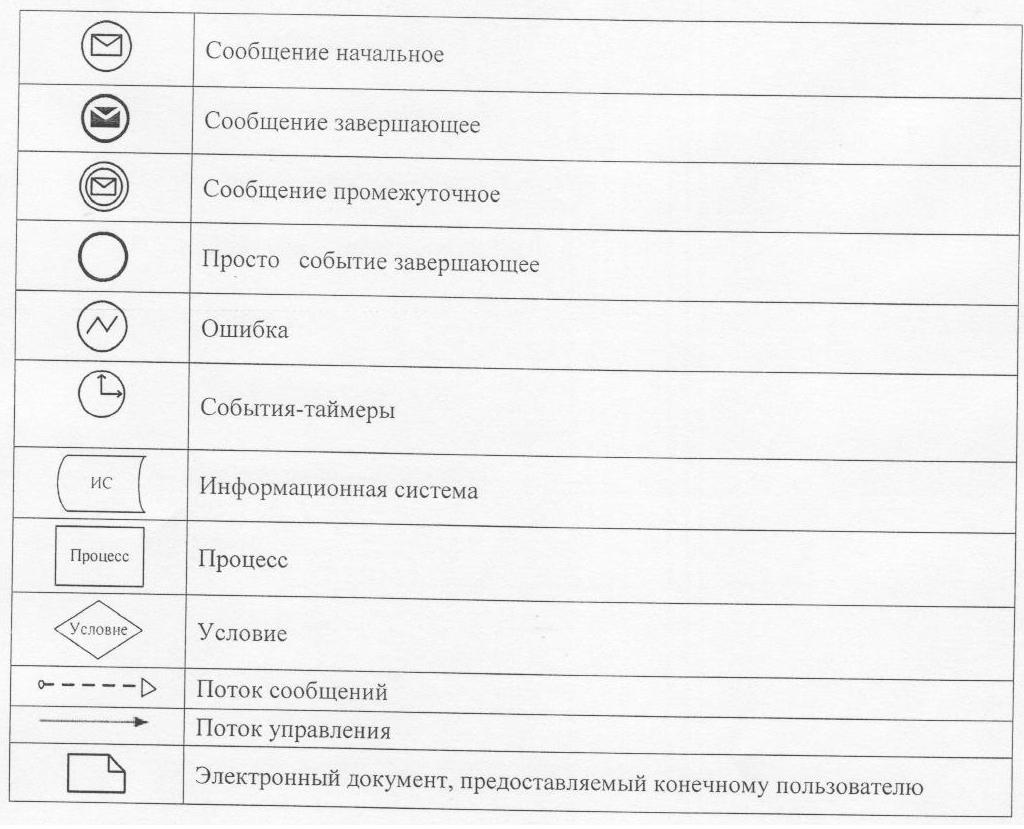 

Приложение 3

к Регламенту электронной государственной

услуги «Выдача заключений государственной

экологической экспертизы для объектов II,

III и IV категории» 

1. Выходная форма положительного ответа (с Приложениями)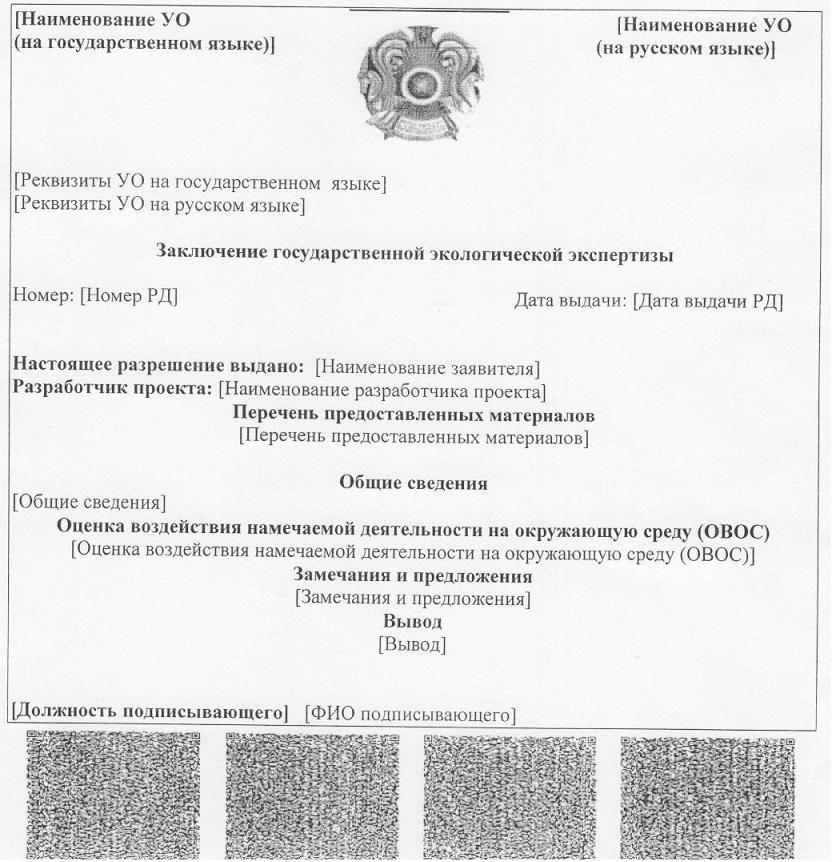  

2. Выходная форма отрицательного ответа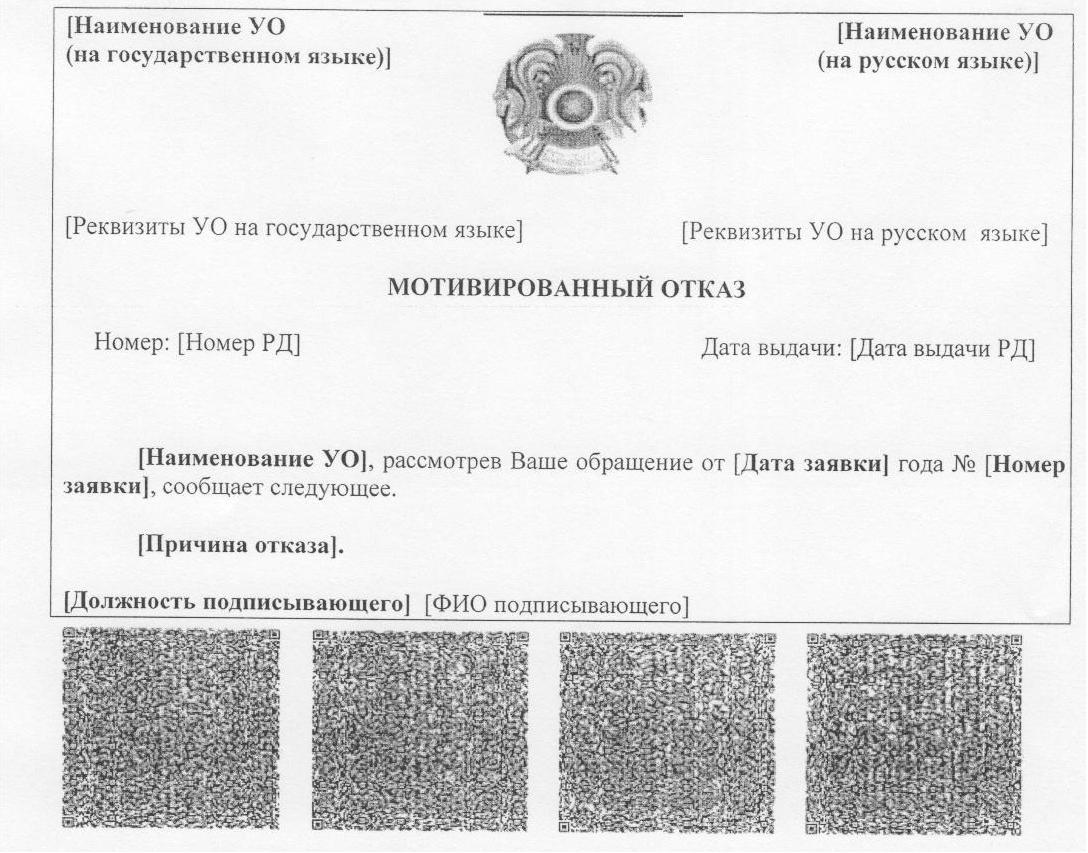 

Приложение 4

к Регламенту электронной государственной

услуги «Выдача заключений государственной

экологической экспертизы для объектов II,

III и IV категории» Форма анкеты для определения показателей

электронной государственной услуги: «качество» и «доступность» _______________________________________________________________ (наименование услуги)      1. Удовлетворены ли Вы качеством процесса и результатом оказания электронной государственной услуги?

      1) не удовлетворен;

      2) частично удовлетворен;

      3) удовлетворен.

      2. Удовлетворены ли Вы качеством информации о порядке оказания электронной государственной услуги?

      1) не удовлетворен;

      2) частично удовлетворен;

      3) удовлетворен.

 
					© 2012. РГП на ПХВ «Институт законодательства и правовой информации Республики Казахстан» Министерства юстиции Республики Казахстан
				Действия основного процесса (хода, потока работ)Действия основного процесса (хода, потока работ)Действия основного процесса (хода, потока работ)Действия основного процесса (хода, потока работ)Действия основного процесса (хода, потока работ)Действия основного процесса (хода, потока работ)1№ действия(хода, потока работ)12342Наименование СФЕПотребительПЭППотребительПотребитель3Наименованиедействия (процесса, процедуры, операции) и их описаниеПрикрепление в интернет-

браузер компьютера потребителя регистрационного свидетельства ЭЦПФормирует сообщение об отказе в связи с имеющимися нарушениями в данных потребите-ляВыбирает услугу и формирует данные запроса прикреплением необходимых документов в электронном видеВыбор ЭЦП для удостоверения (подписания) запроса4Форма завершения (данные, документ организа-

ционно-

распоряди-

тельное решение)Отображение уведомления об успешном формировании запросаФормирова-ние сообщения об отказе в запрашиваемой электрон-

ной государ-

ственной услугеОтображение уведомления об успешном формировании запросаМаршрутизация запроса5Сроки исполнения10-15 секунд20 секунд1,5 минут10-15 секунд6Номер следующего действия2-если есть нарушения в данных потребителя;3-если авторизация прошла успешно-47- если в ЭЦП ошибка, 8 - если ЭЦП без ошибкиДействия основного процесса (хода, потока работ)Действия основного процесса (хода, потока работ)Действия основного процесса (хода, потока работ)Действия основного процесса (хода, потока работ)Действия основного процесса (хода, потока работ)Действия основного процесса (хода, потока работ)Действия основного процесса (хода, потока работ)1№ действия(хода, потока работ)567892Наименование СФЕПЭППотребительПЭППЭПИС ГБД «Е-лицензи-

рование»3Наименованиедействия (процесса, процедуры, операции) и их описаниеФормирует сообщения об отказе в связи с не подтверж-дением подлин-

ности ЭЦП потреби-

теляУдосто-верение (подпи-сание) запрос по-

средст-вом ЭЦПРегистра-

ция электрон-

ного документа заявление (запроса потребите-ля) в ИС«Е-лицен-

зирование» и обработка запроса в ИС «Е-лицен-

зирование»Формирование сообщения об отказе в связи с имеющимися нарушениями в данных потребителя в ИС «Е-лицензи-

рование»Электронный документ (разрешение)4Форма завершения (данные, документ организацион-но-распоряди-тельное решение)Формиро-

вание сообщения об отказе в запраши-

ваемой электрон-ной государ-

ственной услугеМаршру-тизация запросаРегистра-

ция запроса с присвоением номера заявлениюФормирование сообщения об отказе в запрашивае-

мой электронной государ-

ственной услугеРазрешение,переоформле-ние разрешения5Сроки исполнения10-15 секунд1,5 минут1,5 минут-не более 1 месяца6Номер следующего действия--10-провер-ка услугода-

телем соответст-вия потребите-ля квалифика-ционным требова-

ниям и основаниям для выдачи разрешения--Действия основного процесса (хода, потока работ)Действия основного процесса (хода, потока работ)Действия основного процесса (хода, потока работ)Действия основного процесса (хода, потока работ)Действия основного процесса (хода, потока работ)Действия основного процесса (хода, потока работ)1№ действия(хода, потока работ)12342Наименование СФЕУслугодательИС ГБД «Е-лицензиро-

вание»УслугодательГБД ФЛ /ГБД ЮЛ3Наименованиедействия (процесса, процедуры, операции) и их описаниеАвторизуется на ИС ГБД

«Е-лицензиро-

вание»Формирует сообщение об отказе в связи с имеющимися нарушениями в данныхВыбор сотрудником услугодателя электронной государ-

ственной услугиНаправление запроса на проверку данных потребителя в ГБД ФЛ /ГБД ЮЛ4Форма завершения (данные, документ организацион-

но-распоряди-

тельное решение)Отображение уведомления об успешном формировании запросаФормирование сообщения об отказе в запрашиваемой электронной государствен-

ной услугеОтображение уведомления об успешном формировании запросаМаршрутиза-ция запроса5Сроки исполнения10-15 секунд10 секунд1,5 минут1,5 минут6Номер следующего действия1-проверка в ИС ГБД «Е-лицензиро-

вание» подлинности данных логина и пароля сотрудника услугодателя-45-если есть нарушения в данных потребителя; 6-если авторизация прошла успешноДействия основного процесса (хода, потока работ)Действия основного процесса (хода, потока работ)Действия основного процесса (хода, потока работ)Действия основного процесса (хода, потока работ)Действия основного процесса (хода, потока работ)Действия основного процесса (хода, потока работ)Действия основного процесса (хода, потока работ)1№ действия (хода, потока работ)567892Наименование СФЕИС ГБД «Е-лицен-

зирование»Услуго-

дательИС ГБД «Е-лицензи-рование»ИС ГБД «Е-лицен-

зирование»ИС ГБД «Е-лицензи-рование»3Наименование действия (процесса, процедуры, операции) и их описаниеФормирова-ние сообщения об отказе в связи с имеющимися нарушениями в данныхЗаполне-ние формы запроса с прикреп-лением докумен-товРегистрация электронно-го документа в ИС ГБД «Е-лицензи-рование» и обработка услуги в ИС ГБД «Е-лицензи-рование»Формирова-ние сообщения об отказе в запраши-

ваемой электрон-

ной государ-

ственной услуге в связи с имеющимися нарушениями в данных потребите-ля в ИС ГБД «Е-лицен-

зирование»Электронный документ (разрешение)4Форма завершения (данные, документ организацион-

но-распоряди-

тельное решение)Формирова-ние сообщения об отказе в запраши-

ваемой электрон-

ной государ-

ственной услугеОтобра-

жение уведом-

ления об успешном формиро-вании запросаРегистрация запроса в системе с присвоением номера заявлениюФормирова-ние сообщения об отказе в запраши-

ваемой электрон-

ной государ-

ственной услугеРазрешение,переоформ-

ление разрешения5Сроки исполнения1,5 минут10-15 секунд1,5 минут-не более 1 месяца6Номер следующего действия--8-если в ИС ГБД «Е-лицензи-рование» отсутствуют данные по запросу, 9 -если данные по запросу найдены--Действия основного процесса (хода, потока работ)Действия основного процесса (хода, потока работ)Действия основного процесса (хода, потока работ)Действия основного процесса (хода, потока работ)Действия основного процесса (хода, потока работ)Действия основного процесса (хода, потока работ)1№ действия(хода, потока работ)12342Наименование СФЕАРМ ИС ЦОНОператор ЦентраОператор ЦентраГБД ФЛ/ГБД ЮЛ3Наименованиедействия (процесса, процедуры, операции) и их описаниеАвторизуется оператор Центра по логину и паролюВыбирает услугу и формирует данные запросаНаправление запроса в ГБД ФЛ/ГБД ЮЛФормирует сообщение о невозмож-

ности получения данных в связи с отсутствием данных потребителя4Форма завершения (данные, документ организацион-

но-распоряди-

тельное решение)Регистрация запроса в системе с присвоением номера заявлениюОтображение уведомления об успешном формировании запросаМаршрутиза-

ция запросаФормирова-

ние мотивиро-

ванного отказа5Сроки исполнения30 секунд - 1 минута30 секунд1,5 минут1,5 минут6Номер следующего действия234- если есть нарушения в данных потребителя; 5-если нарушений нет-Действия основного процесса (хода, потока работ)Действия основного процесса (хода, потока работ)Действия основного процесса (хода, потока работ)Действия основного процесса (хода, потока работ)Действия основного процесса (хода, потока работ)Действия основного процесса (хода, потока работ)Действия основного процесса (хода, потока работ)1№ действия(хода, потока работ)567892Наименование СФЕОператор ЦентраОператор ЦентраГБД «Е-лицен-

зирование»ГБД «Е-лицен-

зирование»ГБД «Е-лицензи-рование»3Наименование действия (процесса, процедуры, операции) и их описаниеЗаполнение запроса с прикрепле-ние к форме запроса необходи-

мых документов и удостове-

рение ЭЦПНаправ-

ление докумен-та удосто-

веренно-го (подпи-

санного) ЭЦП операто-ра в ИС ГБД «Е-ли-

цензиро-вание»Регистра-

ция документаФормирова-ние сообщения об отказе в услуге в связи с имеющимися нарушениями в документах потребите-ляЭлектронный документ (разрешение)4Форма завершения (данные, документ организацион-

но-распоряди-

тельное решение)Отображе-

ние уведомле-

ния об успешном формирова-нии запросаМаршру-

тизация запросаРегистра-

ция запроса с присвоением номера заявлениюФормирова-ниемотивиро-

ванного отказаРазрешение,переоформ-

ление разрешения5Сроки исполнения30 секунд - 1 минута1 минута1 минут30 секунд - 1 минутане более 1 месяца6Номер следующего действия--8- если есть нарушения;9-если нарушений нет--Действия основного процесса (хода, потока работ)Действия основного процесса (хода, потока работ)Действия основного процесса (хода, потока работ)Действия основного процесса (хода, потока работ)Действия основного процесса (хода, потока работ)Действия основного процесса (хода, потока работ)1№ действия(хода, потока работ)12342Наименование СФЕПотребительПЭППотребительПотребитель3Наименованиедействия (процесса, процедуры, операции) и их описаниеПрикрепление в интернет-брау-зер компьютера потребителя регистрацион-

ного свидетельства ЭЦПФормирует сообщение об отказе в связи с имеющимися нарушениями в данных потребителяВыбирает услугу и формирует данные запроса прикрепле-

нием необходимых документов в электронном видеВыбор ЭЦП для удостовере-ния (подписания) запроса4Форма завершения (данные, документ организацион-

но-распоряди-

тельное решение)Отображение уведомления об успешном формировании запросаФормирование сообщения об отказе в запрашиваемой электронной государствен-

ной услугеОтображение уведомления об успешном формировании запросаМаршрутиза-

ция запроса5Сроки исполнения10-15 секунд 20 секунд1,5 минут10-15 секунд6Номер следующего действия2- если есть нарушения в данных потребителя; 3-если авторизация прошла успешно-47- если в ЭЦП ошибка, 8 - если ЭЦП без ошибкиДействия основного процесса (хода, потока работ)Действия основного процесса (хода, потока работ)Действия основного процесса (хода, потока работ)Действия основного процесса (хода, потока работ)Действия основного процесса (хода, потока работ)Действия основного процесса (хода, потока работ)Действия основного процесса (хода, потока работ)1№ действия(хода, потока работ)567892Наименование СФЕПЭППотреби-тельПЭППЭПИС ГБД«Е-лицензи-рование»3Наименованиедействия (процесса, процедуры, операции) и их описаниеФормирует сообщения об отказе в связи с не подтверж-

дением подлиннос-ти ЭЦП потребите-ляУдосто-

верение (подпи-

сание) запрос по-

средст-

вом ЭЦПРегистра-

ция электрон-

ного документа заявление (запроса потребите-ля) в ИС «Е-лицен-

зирование» и обработка запроса в ИС«Е-лицен-

зирование»Формирова-ние сообщения об отказе в связи с имеющимися нарушениями в данных потребите-ля в ИС «Е-лицен-

зирование»Электронный документ (заключение)4Форма завершения (данные, документ организацион-

но-распоряди-

тельное решение)Формирова-ние сообщения об отказе в запраши-

ваемой электрон-

ной государ-

ственной услугеМаршру-

тизация запросаРегистра-

ция запроса с присвое-

нием номера заявлениюФормирова-ние сообщения об отказе в запрашиваемой электрон-

ной государ-

ственной услуге.Заключение5Сроки исполнения10-15 секунд1,5 минут1,5 минут-1) не более пяти рабочих дней со дня поступления документа-

ции на государ-

ственную экологичес-кую экспертизу для предвари-

тельной экспертизы;2) прошедших предвари-

тельную экспертизу - не более одного месяца;3) для проведения повторной государ-

ственной экологичес-кой экспертизы – не более десяти рабочих дней.6Номер следующего действия--10-провер-ка услугода-

телем соответст-вия потребите-ля квалифика-ционным требова-

ниям и основаниям для выдачи заключения--Действия основного процесса (хода, потока работ)Действия основного процесса (хода, потока работ)Действия основного процесса (хода, потока работ)Действия основного процесса (хода, потока работ)Действия основного процесса (хода, потока работ)Действия основного процесса (хода, потока работ)1№ действия(хода, потока работ)12342Наименование СФЕУслугодательИС ГБД «Е-лицензиро-

вание»УслугодательГБД ФЛ /ГБД ЮЛ3Наименованиедействия (процесса, процедуры, операции) и их описаниеАвторизуется на ИС ГБД «Е-лицензиро-

вание»Формирует сообщение об отказе в связи с имеющимися нарушениями в данныхВыбор сотрудником услугодателя электронной государственной услугиНаправление запроса на проверку данных потребителя вГБД ФЛ /ГБД ЮЛ4Форма завершения (данные, документ организацион-

но-распоряди-

тельное решение)Отображение уведомления об успешном формировании запросаФормирование сообщения об отказе в запрашиваемой электронной государствен-

ной услугеОтображение уведомления об успешном формировании запросаМаршрутиза-ция запроса5Сроки исполнения10-15 секунд10 секунд1,5 минут1,5 минут6Номер следующего действия1-Проверка в ИС ГБД «Е-лицензиро-

вание» подлинности данных логина и пароля сотрудника услугодателя-45-если есть нарушения в данных потребителя; 6-если авторизация прошла успешноДействия основного процесса (хода, потока работ)Действия основного процесса (хода, потока работ)Действия основного процесса (хода, потока работ)Действия основного процесса (хода, потока работ)Действия основного процесса (хода, потока работ)Действия основного процесса (хода, потока работ)Действия основного процесса (хода, потока работ)1№ действия(хода, потока работ)567892Наименование СФЕИС ГБД «Е-лицен-

зирование»Услуго-

дательИС ГБД «Е-лицен-

зирование»ИС ГБД «Е-лицен-

зирование»ИС ГБД «Е-лицен-

зирование»3Наименованиедействия (процесса, процедуры, операции) и их описаниеФормирова-ние сообщения об отказе в связи с имеющимися нарушениями в данныхЗаполне-ние формы запроса с прикреп-лением докумен-товРегистра-

ция электрон-

ного документа в ИС ГБД «Е-лицен-

зирование» и обработка услуги в ИС ГБД «Е-лицен-

зирование»Формирова-ние сообщения об отказе в запраши-

ваемой электрон-

ной государ-

ственной услуге в связи с имеющимися нарушениями в данных потребите-ля в ИС ГБД «Е-лицен-

зирование»Электронный документ (заключение)4Форма завершения (данные, документ организацион-

но-распоряди-

тельное решение)Формирова-ние сообщения об отказе в запраши-

ваемой электрон-

ной государ-

ственной услугеОтобра-

жение уведом-

ления об успешном формиро-вании запросаРегистра-

ция запроса в системе с присвое-

нием номера заявлениюФормирова-ние сообщения об отказе в запраши-

ваемой электрон-

ной государст-венной услугеЗаключение5Сроки исполнения1,5 минут10-15 секунд1,5 минут-1) не более пяти рабочих дней со дня поступления документа-

ции на государ-

ственную экологичес-кую экспертизу для предвари-

тельной экспертизы;2) прошедших предвари-

тельную экспертизу - не более одного месяца;3) для проведения повторной государ-

ственной экологичес-кой экспертизы - не более десяти рабочих дней6Номер следующего действия--8- если в ИС ГБД «Е-лицензирование» отсутству-ют данные по запросу;9 - если данные по запросу найдены--Действия основного процесса (хода, потока работ)Действия основного процесса (хода, потока работ)Действия основного процесса (хода, потока работ)Действия основного процесса (хода, потока работ)Действия основного процесса (хода, потока работ)Действия основного процесса (хода, потока работ)Действия основного процесса (хода, потока работ)Действия основного процесса (хода, потока работ)Действия основного процесса (хода, потока работ)Действия основного процесса (хода, потока работ)Действия основного процесса (хода, потока работ)11№ действия(хода, потока работ)1122334422Наименование СФЕАРМ ИС ЦОНАРМ ИС ЦОНОператор ЦентраОператор ЦентраОператор ЦентраОператор ЦентраГБД ФЛ/ГБД ЮЛГБД ФЛ/ГБД ЮЛ33Наименованиедействия (процесса, процедуры, операции) и их описаниеАвторизуется оператор Центра по логину и паролюАвторизуется оператор Центра по логину и паролюВыбирает услугу и формирует данные запросаВыбирает услугу и формирует данные запросаНаправле-ние запроса в ГБД ФЛ/ГБД ЮЛНаправле-ние запроса в ГБД ФЛ/ГБД ЮЛФормирует сообщение о невозможности получения данных в связи с отсутствием данных потребителяФормирует сообщение о невозможности получения данных в связи с отсутствием данных потребителя44Форма завершения (данные, документ организа-

ционно-

распоря-

дительное решение)Регистрация запроса в системе с присвое-

нием номера заявлениюРегистрация запроса в системе с присвое-

нием номера заявлениюОтображе-ние уведомле-ния об успешном формиро-

вании запросаОтображе-ние уведомле-ния об успешном формиро-

вании запросаМаршрути-зация запросаМаршрути-зация запросаФормирование мотивированного отказаФормирование мотивированного отказа55Сроки исполне-

ния30 секунд - 1 минута30 секунд - 1 минута30 секунд30 секунд1,5 минут1,5 минут1,5 минут1,5 минут66Номер следующего действия22334- если есть нарушения в данных потреби-

теля; 5-если нарушений нет4- если есть нарушения в данных потреби-

теля; 5-если нарушений нет--Действия основного процесса (хода, потока работ)Действия основного процесса (хода, потока работ)Действия основного процесса (хода, потока работ)Действия основного процесса (хода, потока работ)Действия основного процесса (хода, потока работ)Действия основного процесса (хода, потока работ)Действия основного процесса (хода, потока работ)Действия основного процесса (хода, потока работ)Действия основного процесса (хода, потока работ)Действия основного процесса (хода, потока работ)Действия основного процесса (хода, потока работ)1№ действия(хода, потока работ)№ действия(хода, потока работ)566778892Наименование СФЕНаименование СФЕОператор ЦентраОператор ЦентраОператор ЦентраГБД«Е-лицензи-

рование»ГБД«Е-лицензи-

рование»ГБД «Е-лицен-зирование»ГБД «Е-лицен-зирование»ГБД «Е-лицензи-рование»3Наименованиедействия (процесса, процедуры, операции) и их описаниеНаименованиедействия (процесса, процедуры, операции) и их описаниеЗаполнение запроса с прикрепле-

ние к форме запроса необходимых документов и удостовере-ние ЭЦПНаправле-ние документа удостове-ренного (подпи-

санного) ЭЦП оператора в ИС ГБД «Е-лицен-зирование»Направле-ние документа удостове-ренного (подпи-

санного) ЭЦП оператора в ИС ГБД «Е-лицен-зирование»Регистра-ция документаРегистра-ция документаФормиро-

вание сообщения об отказе в услуге в связи с имеющими-ся наруше-

ниями в докумен-

тах потреби-

теляФормиро-

вание сообщения об отказе в услуге в связи с имеющими-ся наруше-

ниями в докумен-

тах потреби-

теляЭлектронный документ (заключение)4Форма завершения (данные, документ организационно-распорядитель-

ное решение)Форма завершения (данные, документ организационно-распорядитель-

ное решение)Отображение уведомления об успешном формирова-

нии запросаМаршрути-зация запросаМаршрути-зация запросаРегистра-ция запроса с присвое-

нием номера заявлениюРегистра-ция запроса с присвое-

нием номера заявлениюФормиро-

вание мотивиро-ванного отказаФормиро-

вание мотивиро-ванного отказаЗаключение5Сроки исполненияСроки исполнения30 секунд - 1 минута1 минута1 минута1 минут1 минут30 секунд - 1 минута30 секунд - 1 минута1) не более пяти рабочих дней со дня поступления документа-

ции на государ-

ственную экологичес-кую экспертизу для предвари-

тельной экспертизы;2) прошедших предвари-

тельную экспертизу - не более одного месяца;3) для проведения повторной государ-

ственной экологичес-кой экспертизы - не более десяти рабочих дней.6Номер следующего действияНомер следующего действия---8- если есть нарушения;9-если нарушений нет8- если есть нарушения;9-если нарушений нет---